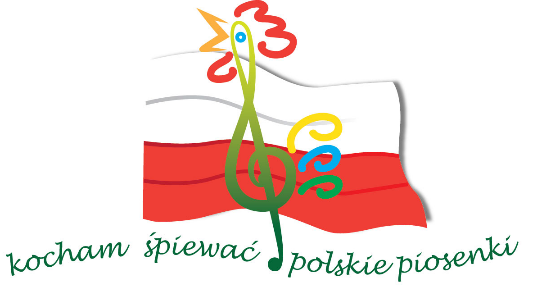 ZAŁĄCZNIK NR 1 do REGULAMINU KONKURSU WOKALNEGO „KOCHAM ŚPIEWAĆ POLSKIE  PIOSENKI”WYPEŁNIAMY KOMPUTEROWOKARTA ZGŁOSZENIADo udziału w konkursie wokalnym……………………………………………………………...				……………………………………………………………..Data								Podpis zgłaszającegoImię i nazwisko UczestnikaAdresKategoria wiekowa(prosimy zaznaczyć właściwe pole)Klasa I - IIIKategoria wiekowa(prosimy zaznaczyć właściwe pole)Klasa IV - VIIGimnazjum Dane Instytucji zgłaszającej:Nazwa Instytucji,Adres do korespondencjiImię i nazwisko  INSTRUKTORATelefony kontaktoweImię i nazwisko OPIEKUNATelefony kontaktoweTytuły piosenekorazCzas ich trwania1.2. 1.2. Autorzy tekstów, kompozytorzy lub nazwisko wykonawcyPotrzeby techniczne